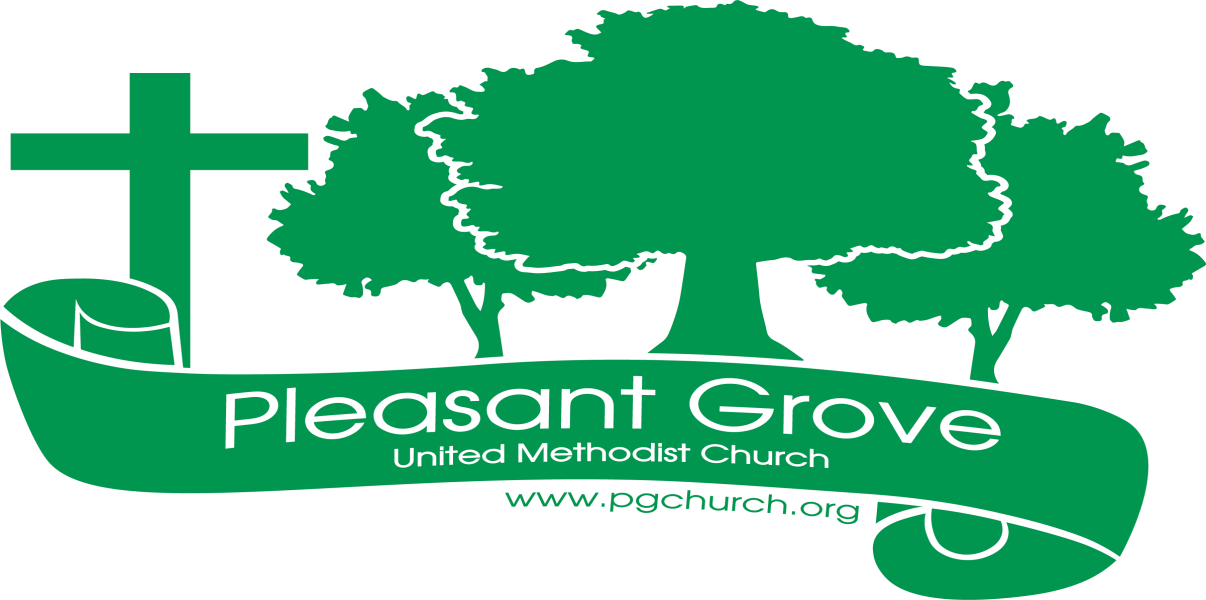            MaySharing the love of God through        Jesus Christ    HOMECOMING	May 7th at 10:30 a.m.Join us for worship, fellowship, and food on Homecoming Sunday, May 7th at 10:30 a.m.  We will have lunch after the service in the Fellowship Hall.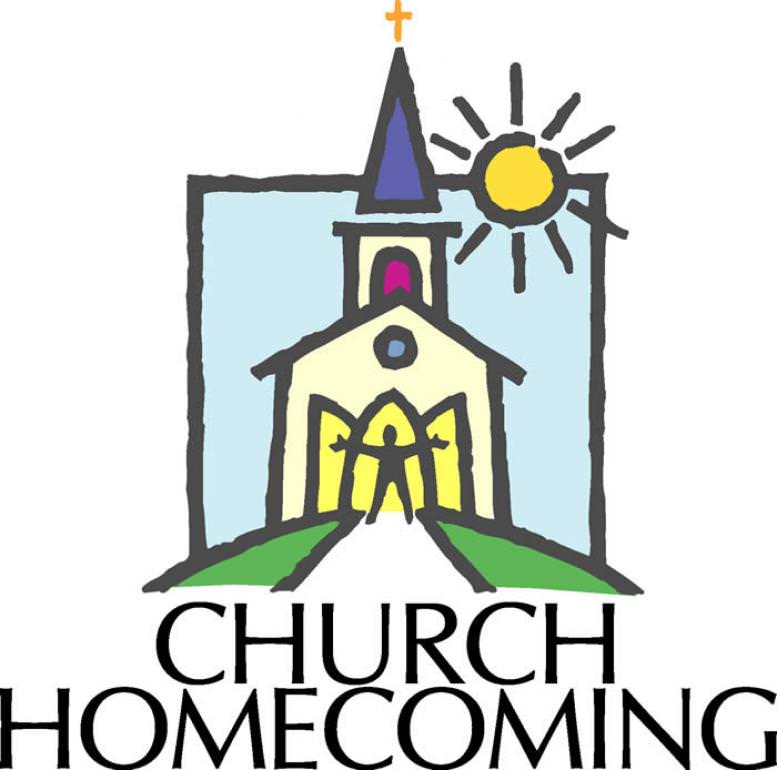 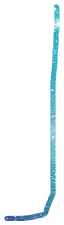 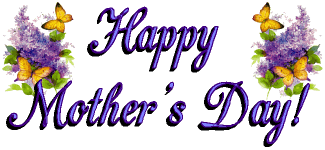 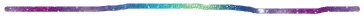 Graduate Sunday May 14                    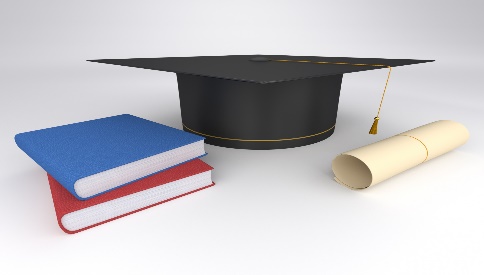 Congratulations!!! We are proud of you!      Members Graduating High School 	Members Graduating College       Isabella Sacca							Tori Ross      Cary Bannon							                Kaylin Restrepo							Members of Our Church Family Graduating          Mary Grace Manton- Granddaughter of Terra Manton         Logan Knight- Grandson of Joe & Anita Knight***************************************************************************************************ANNUAL CONFERENCE 2023Pastor Dana and Lay Delegate Barbara McNutt will be attending and representing Pleasant Grove at Annual Conference in Athens, June 1-3.COMING THIS SUMMERAnother Sizzlin’ Summer Study: Come when you can and come as you are for Bible study and prayer led by Pastor Dana. Details coming soon!We’ll be having a couple of summer fellowship gatherings. Stay tuned for details. 		      Prayer Line		                                          	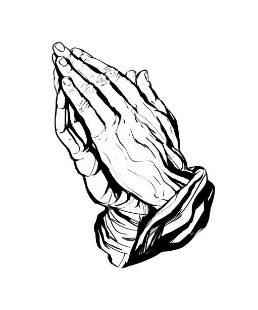 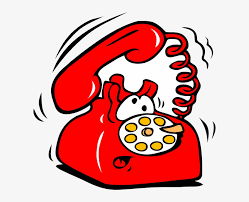 Is anyone among you in trouble? Let them pray.   Is anyone happy? Let them sing songs of praise. 14   Is anyone among you sick? Let them call the elders of the church to pray over them and anoint them with oil in the name of the Lord.        James 5:13-14 If you have a need for special prayer, please call or text Jennifer Wisniewski at 404-226-0023.  If you would like to be on the prayer chain call Jennifer or the Church Office (770- 844-7095) and your name will be added to the list. Calling Post, who sends out our prayer line messages, has recently changed the phone numbers the calls are being sent from. If you have any kind of call screening or blocking on your phone and you are having trouble getting prayer line messages, please add the following as safe numbers (405) 669-9959, (405) 669-9890 and (405) 669-9887. Birthdays & Anniversaries Birthdays								AnniversaryMay 7- Steve Schimweg						May- 23- Steve & Angela SchimwegMay 13- Jennifer SaccaMay 14- Emma McMillanMay 18- Jason MurphyMay 19- Katie WallaceMay 21-Cameron WisniewskiMay 23- Dianna TribbleMay 25- Sam EllisMay 28- Sheryl ClineMay 29 – Lauren Ripley	     Jacqui ShermanMay 31- Allison EllisLiturgist, Acolyte, UsherMay 7- Liturgist-Don Putnam					May 28- Liturgist-Chris Bannon	 Greeter/Usher- Wesley Walraven & David Smith	 	 Greeter/Usher- Gavin & Darlene	 Acolyte- Lucas Restrepo									Delaney										   Acolyte- Lucas RestrepoMay 14- Liturgist-Diane Gilbert	  Greeter/Usher- Terry Holbrook & Steve Massie	  Acolyte- Paige RestrepoMay 21- Liturgist-Josh Sacca	   Greeter/Usher- Jane Martin & Amy Faulkenberry 	   Acolyte- Marielle Sacca                 May Activities              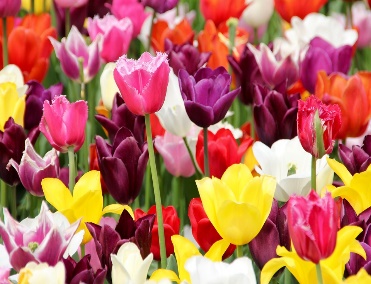 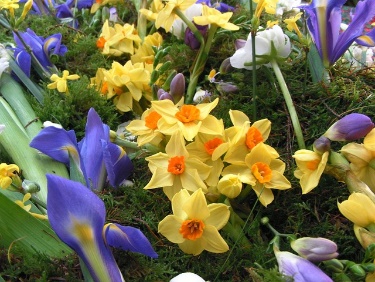 1234567-Choir9-1- Busy Bee Sewing Bee (CH)9-12- Cumming Sunsetter Quilters (CH)7891011121310:30- Worship-HomecomingLunch afterwards6:00Sandra BarkerPiano Recital7-Choir9-1- Busy Bee Sewing Bee (CH)7-9- Cumming Sunsetter Quilters (CH)1415161718192010:30-WorshipGraduate SundayHappy Mother’s Day7-Choir9-1- Busy Bee Sewing Bee (CH)2122232425262710:30-Worship12:30- United Women in Faith7-Choir9-1- Busy Bee Sewing Bee (CH)2829303110:30- Worship7-Choir